Good morning children! How are you today?Dzisiaj przypomnisz sobie i poćwiczysz słówka związane z ubraniami:)NIE PRZEPISUJ SŁÓWEK, powtórz je głośno kilka razy Gloves- rękawiczki (glows)Skarf- szalik (skarf)Hat- czapka (hat)Sweatshirt- bluza(słetszert)Jacket – kurtka(dżaket)Socks –skarpetki (soks)Popatrz teraz na zadanie numer 1 i napisz w zeszycie co widzisz na obrazkach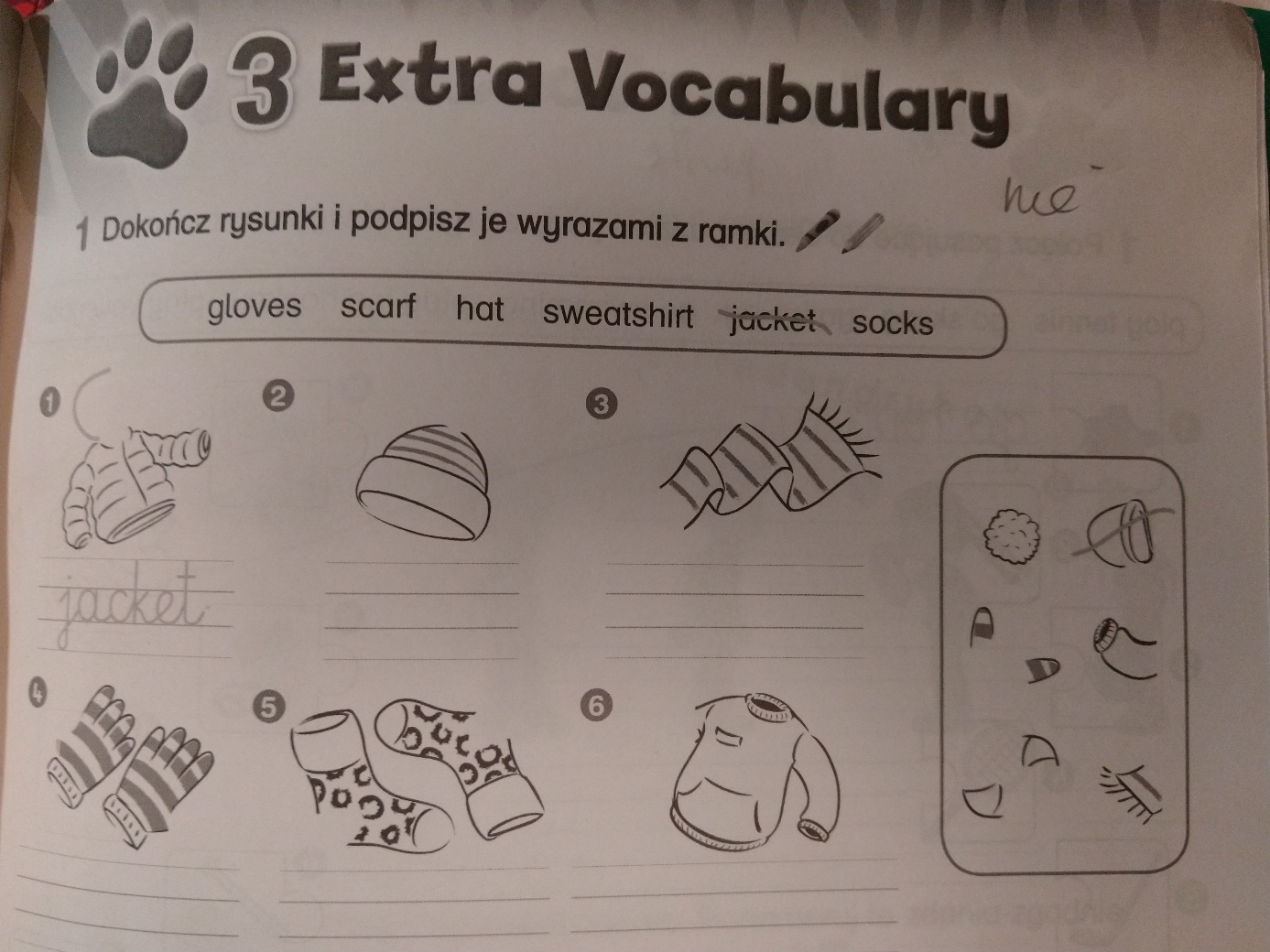 